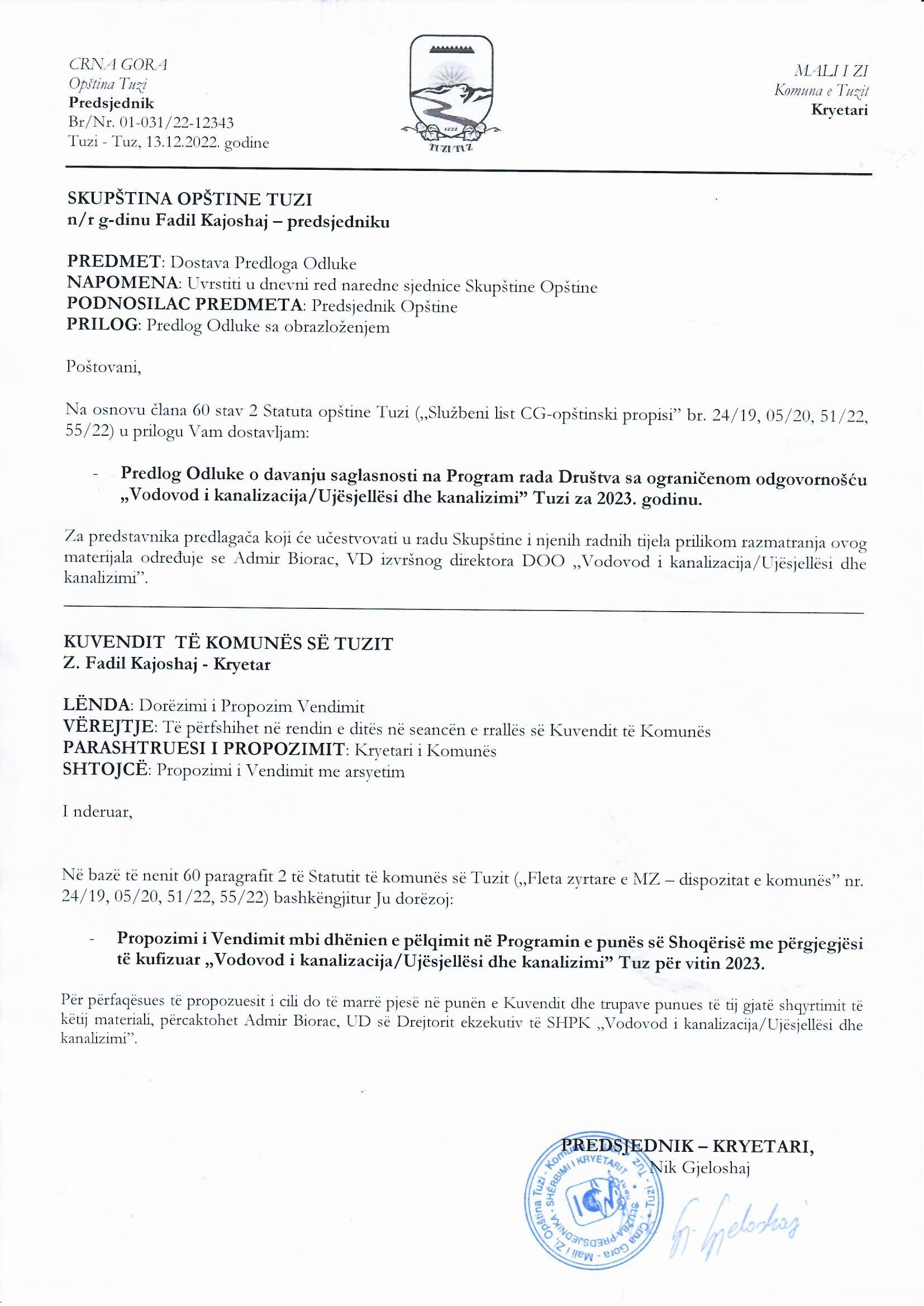 Në bazë të nenit 38 paragrafi 1 pika 2 të Ligjit mbi vetëqeverisjen lokale („Fleta zyrtare e MZ”, nr. 02/18, 34/19, 38/20, 50/22, 84/22) nenit 26 paragrafi 1 të Ligjit mbi veprimtaritë komunale („Fleta zyrtare e MZ”, nr. 55/16, 74/16, 2/18 dhe 66/19) dhe nenit 9 paragrafi 1 alineja 7 e Vendimit mbi themelimin e Shoqërisë me përgjegjësi të kufizuar „Vodovod i kanalizacija/Ujësjellësi dhe kanalizimi” Tuz („Fleta zyrtare e MZ”, nr. 40/21), Kuvendi i komunës së Tuzit në seancën e mbajtur më  ______.2022, ka sjellë:VENDIMmbi dhënien e pëlqimit në Programin e punës së Shoqërisë me përgjegjësi të kufizuar „Vodovod i kanalizacija/Ujësjellësi dhe kanalizimi” Tuz për vitin 2023Neni 1Jepet pëlqimi në Programin e punës së Shoqërisë me përgjegjësi të kufizuar „Vodovod i kanalizacija/Ujësjellësi dhe kanalizimi” Tuz për vitin 2023 të cilin ka sjellë Bordi i drejtorëve i SHPK „Vodovod i kanalizacija/Ujësjellësi dhe kanalizimi” Tuz në seancën e mbajtur më 06.12.2022.Neni 2Ky Vendim hynë në fuqi me ditën e tetë nga dita e 3publikimit në „Fletën zyrtare të Malit të Zi – dispozitat komunale”. Numër: 02-030/22-Tuz, ___.2022KUVENDI I KOMUNËS SË TUZITKRYETARI,Fadil KajoshajA R S Y E T I MBAZA JURIDIKE: Baza juridike për sjelljen e këtij vendimi është e përmbajtur në nenin 38 paragrafi 1 pika 2 e Ligjit për vetëqeverisjen lokale i cili përcakton që kuvendi sjellë rregullore dhe akte të tjera të përgjithshme.Me nenin 26 paragrafin 1 të Ligjit mbi veprimtaritë komunale është e përcaktuar që veprimtaritë komunale kryhen në bazë të programit vjetor të kryerjes së veprimtarive komunale, të cilat në propozim të ekzekutuesit të veprimtarive komunale sjellë kuvendi i njësisë së vetëqeverisjes lokale deri në fund të vitit aktual për vitin e ardhshëm dhe me nenin 9 paragrafi 1 alineja 7 të Vendimit mbi themelimin e Shoqërisë me përgjegjësi të kufizuar „Vodovod i kanalizacija/Ujësjellësi dhe kanalizimi” Tuz është e përcaktuar që bordi i drejtorëve sjellë planin vjetor të punës me pëlqimin e themeluesit.ARSYET PËR SJELLJE: Arsyet për sjelljen e këtij Vendim janë të përmbajtura në harmonizimin e dispozitave ligjore duke pas parasysh së Bordi i drejtorëve i „Vodovod i kanalizacija/Ujësjellësi dhe kanalizimi” Tuz SHPK ka sjellë Programin e punës për vitin 2023 të „Vodovod i kanalizacija/Ujësjellësi dhe kanalizimi” Tuz SHPK, prandaj i propozohet Kuvendit të komunës të sjellë aktin në fjalë.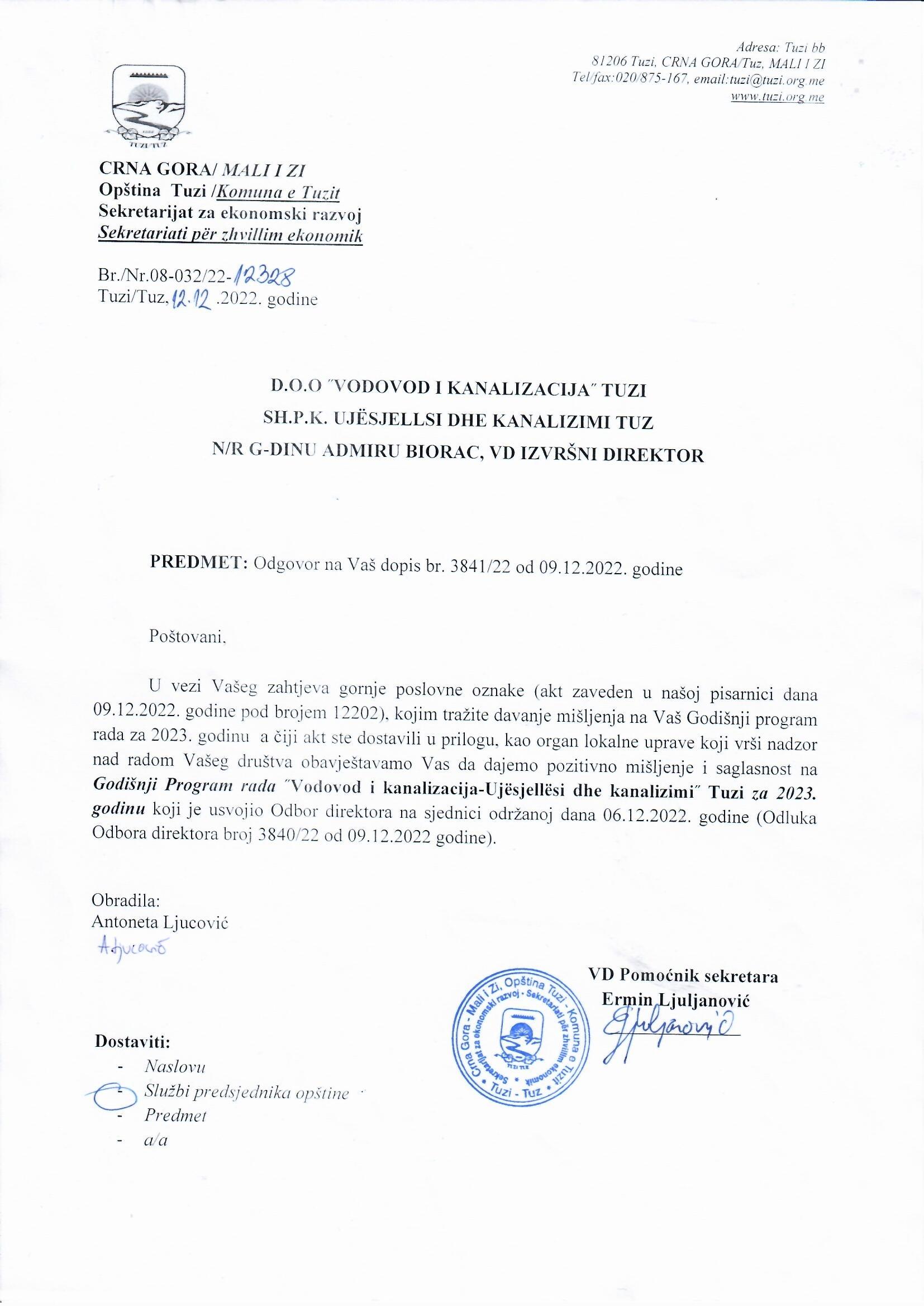 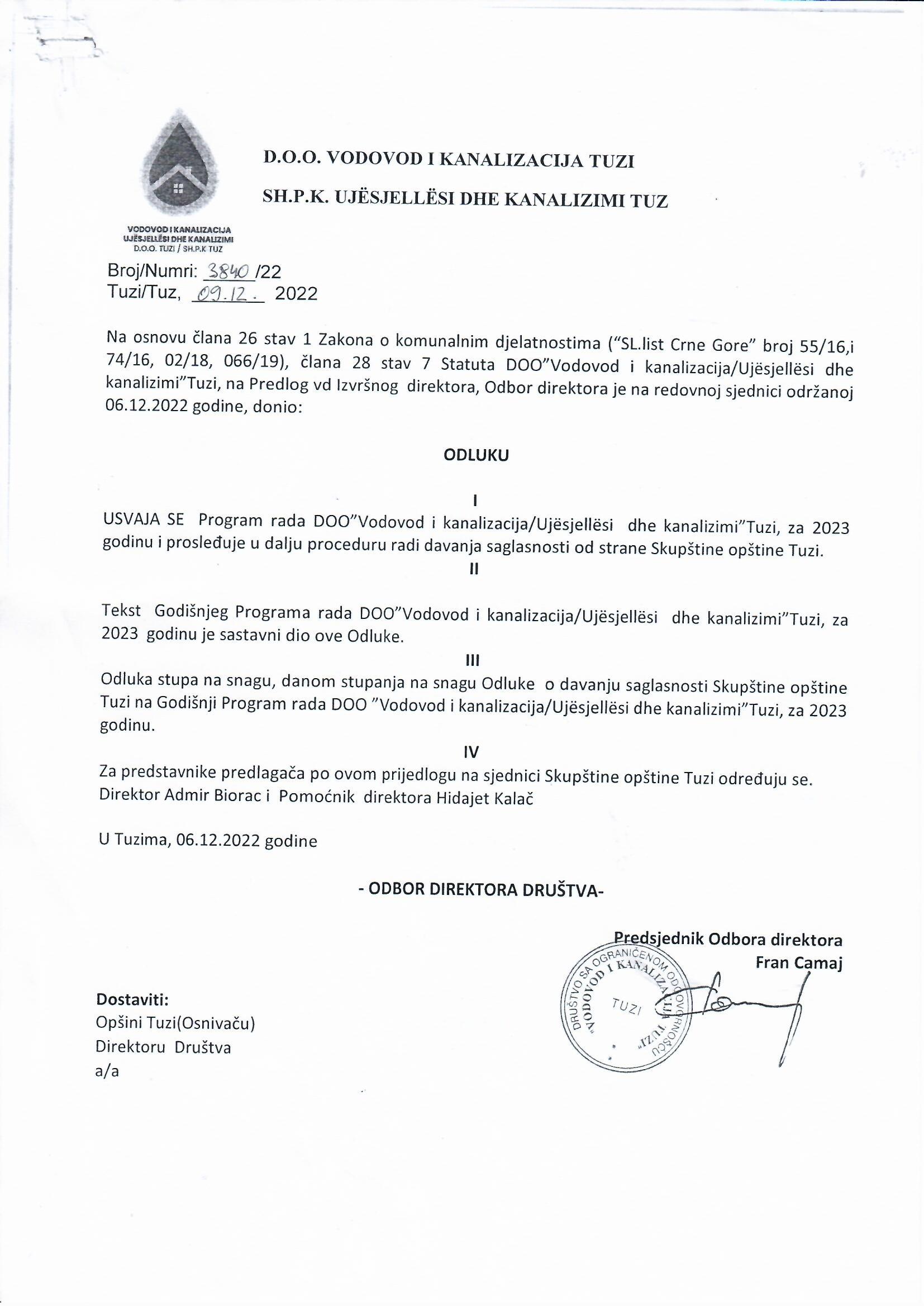 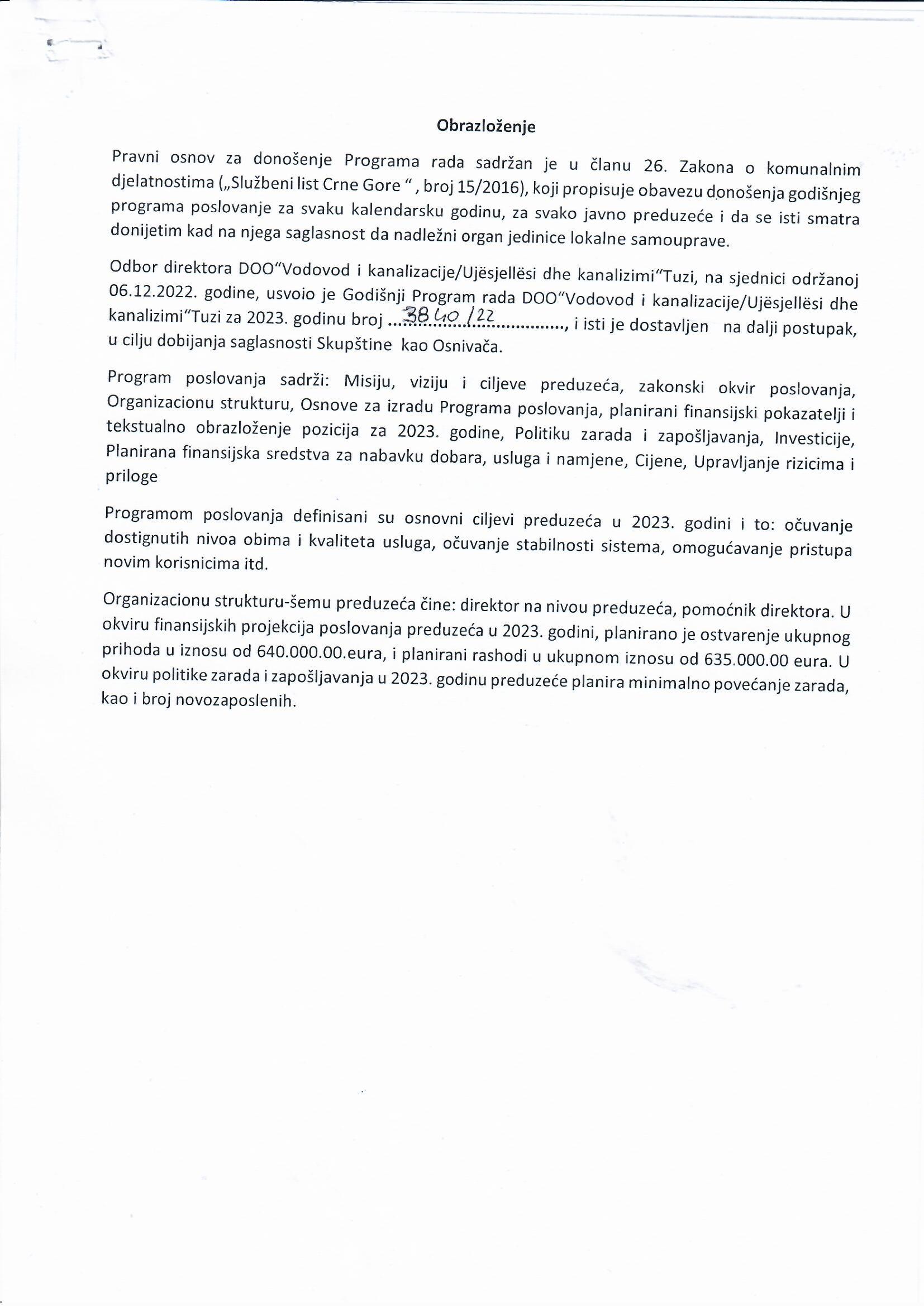 